All’Agenzia Formativa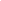 A.N.A.P. CALABRIAVia Rione Cocca89817 Briatico (VV)E-mail: anap.briatico@libero.itDOMANDA DI ISCRIZIONE ALL’ INTERVENTO FORMATIVOIl/la Sottoscritto/aNome*______________________________________________________Cognome*______________________________________________________Telefono     ___________________________        Cellulare __________________________.   e-mail________________________________CHIEDEL’iscrizione al Corso libero per “OPERATORE SOCIO SANITARIO” (edizione 1) autorizzato dalla Regione Calabria con Decreto n. 10851 del 27/10/2021A tal fine, consapevole delle responsabilità e delle pene stabilite dalla legge per false attestazioni e mendaci dichiarazioni, sotto la sua personale responsabilità (artt.46,47, 73-76 D.P.R. 28/12/2000 n.445 s.m.i.)DICHIARA DI ESSERE:								 * Campi obbligatoridi cittadinanza* ___________________________________________________se non italiano e non paese UE:Permesso di soggiorno rilasciato il ___________________scadenza il ________________residente  inVia / Piazza* ________________________________________________ N.* ________Comune di* __________________________________ C.A.P.*________ Prov.* ________domiciliato  in (soltanto se la residenza non coincide con il domicilio)Via / Piazza  _______________________________________________N. ________Comune _____________________________________________ C.A.P._________ Prov. ____Di essere in possesso del/dei seguente/i titolo/i di studio*:Aggiungere eventuali righe se necessariodi aver preso visione del Progetto Formativo proposto a cui si riferisce la presente domanda;di essere a conoscenza che l’assenza superiore al 10% delle ore complessive, comporta la non ammissione agli esami finali per il rilascio dell’attestato previsto.di essere a conoscenza che la quota di partecipazione al corso è di € 1.900,00 ed è omnicomprensiva di quanto occorre per l’erogazione del servizio formativo, inclusi il materiale didattico, individuale e per le esercitazioni pratiche, l’assicurazione INAIL per l’intera durata del corso, le spese per la commissione di esame finale, il rilascio dell’attestato. In proposito, il sottoscritto si impegna a versare detta quota con le seguenti modalità: li, ___________________                           		 ________________________________								firma dell’interessato  (per esteso e leggibile)     Consenso al trattamento.Il sottoscritto ...................................................................... dichiara di avere ricevuto completa informativa ai sensi degli articoli 13-14 del GDPR 2016/679 (General Data Protection Regulation) e di avere preso atto dei diritti di cui agli articoli dal 15 al 22 del medesimo, ed esprime il proprio consenso al trattamento ed alla comunicazione dei propri dati qualificati come personali e sensibili, per le finalità e per la durata precisati nell’informativa.							Per accettazione: ...................................................... lì ....................... 	allegati e documenti obbligatoriFotocopia documento di riconoscimento e codice fiscale;N.B. Per quanto riguarda il possesso dei titoli di studio, l’autocertificazione rilasciata con la presente domanda è valida soltanto per titoli ed esami ottenuti o sostenuti in Italia. Per i titoli di studio conseguiti all’estero occorre presentare una dichiarazione di valore del proprio titolo. Tale dichiarazione dovrà essere rilasciata dalla rappresentanza diplomatica – consolare italiana nel paese al cui ordinamento appartiene la scuola che ha rilasciato il titolo.Fotocopia del permesso di soggiorno (solo per cittadini non comunitari);Certificato di idoneità attestante l’assenza di minorazioni o malattie che possono impedire l’esercizio delle funzioni previste dal profilo professionale di OSS, rilasciato da una struttura pubblica del S.S.N.nato/a il*//a*Prov*Codice Fiscale*TitoloDescrizioneVoto conseguitoData di conseguimentoScuola/Istituto/Università/Agenzia Formativa (Denominazione e località)